CAMARA MUNICIPAL DE SANTA BRANCA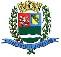 SECRETARIA DE FINANÇAS - CNPJ.01.958.948/0001-17PCA AJUDANTE BRAGA 108 CENTRO SANTA BRANCAData: 02/08/2018 13:35:45Transparência de Gestão Fiscal - LC 131 de 27 de maio 2009                                                                                                                     Sistema CECAM (Página: 1 / 2)Empenho	Processo	CPF/CNPJ	Fornecedor	Descrição	Mod. Lic.	Licitação  Valor Empenhado	Valor Liquidado	Valor PagoMovimentação do dia 27 de Julho de 201801.00.00 - PODER LEGISLATIVO01.01.00 - CAMARA MUNICIPAL01.01.00 - CAMARA MUNICIPAL01.01.00.01.000 - Legislativa01.01.00.01.31 - Ação Legislativa01.01.00.01.31.0001 - MANUTENÇÃO DA CAMARA01.01.00.01.31.0001.2001 - MANUTENÇÃO DA CAMARA01.01.00.01.31.0001.2001.33903007 - GÊNEROS DE ALIMENTAÇÃO01.01.00.01.31.0001.2001.33903007.0111000 - GERAL01.01.00.01.31.0001.2001.33903022 - MATERIAL DE LIMPEZA E PRODUTOS DE HIGIENIZAÇÃO01.01.00.01.31.0001.2001.33903022.0111000 - GERAL158	0/0	006.069.396/0001-00	245 - ELIANA APA PEREIRA MAGALHAES -ME, CAIXA DE SABAO EM PO 1KG, ESPONJA PARA LAVAR LOUCA, VINAGRE DE	DISPENSA D	/0	422,99	0,00	0,00ALCOOL 750ML, PACOTE PANO MULTIUSO, DESODORIZADOR DE AMBIENTEAEROSSOL, ALCOOL ETILICO 1LT, REMOVEDORES COM CHEIRO 1LT, OLEO (LIMPA,LUSTRA E RENOVA) 200ML, SABAO EM PEDRA, LIMPADORES MULTIUSO SPRAY500ML, GEL SANITARIO, LUSTRA MOVEIS 500ML, PANO DE CHAO ALVEJADO,FLANELA, AROMATIZANTE DE AMBIENTE 140ML, PACOTE COM CAIXAS DEFOSFORO, DETERGENTE LIQUIDO 500ML01.01.00.01.31.0001.2001.33903943 - SERVIÇOS DE ENERGIA ELÉTRICA01.01.00.01.31.0001.2001.33903943.0111000 - GERAL01.01.00.01.31.0001.2001.33903958 - SERVIÇOS DE TELECOMUNICAÇÕES01.01.00.01.31.0001.2001.33903958.0111000 - GERAL142	0/0	002.449.992/0056-38	249 - VIVO S.A.	DISPENSA D	/0	0,00	200,00	0,00CAMARA MUNICIPAL DE SANTA BRANCA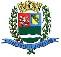 SECRETARIA DE FINANÇAS - CNPJ.01.958.948/0001-17PCA AJUDANTE BRAGA 108 CENTRO SANTA BRANCAData: 02/08/2018 13:35:45Transparência de Gestão Fiscal - LC 131 de 27 de maio 2009                                                                                                                     Sistema CECAM (Página: 2 / 2)Empenho	Processo	CPF/CNPJ	Fornecedor	Descrição	Mod. Lic.	Licitação  Valor Empenhado	Valor Liquidado	Valor PagoRECARGA TELEFONE CELULAR CAMARA MUNICIPAL N. 12 99763 -7351 DE USO DO PRESIDENTE DA CAMARA01.01.00.01.31.0001.2001.33903969 - SEGUROS EM GERAL01.01.00.01.31.0001.2001.33903969.0111000 - GERALMODALIDADES DE LICITAÇÃOCONCURSOCONVITETOMADA DE PREÇOSCONCORRÊNCIADISPENSA DE LICITAÇÃOINEXIGÍVELPREGÃO PRESENCIALPREGÃO ELETRÔNICOOUTROS/NÃO APLICÁVELRDCSANTA BRANCA, 27 de Julho de 2018LUIS FERNANDO DA SILVA BARROSCRC SP-325493/O-3CONTADOR LEGISLATIVO1570/0  006.069.396/0001-00245 - ELIANA APA PEREIRA MAGALHAES -ME, ADOCANTE LIQUIDO ASPARTAME 100ML, MARGARINA 500GR COM SAL, FARDO DEDISPENSA D, ADOCANTE LIQUIDO ASPARTAME 100ML, MARGARINA 500GR COM SAL, FARDO DEDISPENSA D/0704,830,000,00GUARRAFA DE AGUA 500ML SEM GAS, FARDO DE GUARRADA DE AGUA COM GAS,GUARRAFA DE AGUA 500ML SEM GAS, FARDO DE GUARRADA DE AGUA COM GAS,CAIXAS DE FILTRO CAFE DE PAPEL N. 103, PO DE CAFE 500GR, ACUCAR 1KG,CAIXA DE LEITE UHT INTEGRAL COM 12 LITROS, BOLACHA DOCE MAISENA 80 0 GR,CAIXA DE LEITE UHT INTEGRAL COM 12 LITROS, BOLACHA DOCE MAISENA 80 0 GR,BOLACHA AGUA E SAL 800 GR, BOLACHA DOCE ROSQUINHA DE COCO 800GR,GALAO DE AGUA 20 LITROS, CAIXAS DE CHA 20GR, PACOTE REFRECO EM PO25GR30/0  002.302.100/0001-0689 - EDP SAO PAULO DISTRIBUICAO DE ENERG  , ESTIMATIVA VALOR CONSUMO ENERGIA ELETRICA PARA O ANO DE 2018DISPENSA D/00,000,00663,2301.01.00.01.31.0001.2001.33903947 - SERVIÇOS DE COMUNICAÇÃO EM GERAL01.01.00.01.31.0001.2001.33903947.0111000 - GERAL1590/0  034.028.316/3110-285 - EMPRESA BRAS. DE CORREIOS E TELEG, RENOVACAO DE ASSINATURA DA CAIXA POSTAL N. 30   - AGENCIA CORREIOS DEDISPENSA D/0122,00122,000,00SANTA BRANCA PERTENCENTE A CAMARA MUNICIPAL1600/0  061.198.164/0001-60238 - PORTO SEGURO  CIA DE SEGURO GERAI, RENOVACAO SEGURO DO VEICULO FORD FOCUS SE AT 2.0 2017/2017 PLACA FZO-DISPENSA D/03.593,163.593,160,00SUBTOTAL0301 DA CAMARA MUNICIPAL DE SANTA BRANCA--------------------------------------------SUBTOTAL------------------------------------------------------------------4.842,983.915,16663,23TOTAL------------------------------------------------------------------4.842,983.915,16663,23